ENTWURF(Überarbeitung)Verbundenes Dokument
zur
Allgemeinen Einführung zur Prüfung auf
Unterscheidbarkeit, Homogenität und Beständigkeit und zur
Erarbeitung harmonisierter Beschreibungen von neuen Pflanzensorten (Dokument TG/1/3)DoKument TGP/0

„Liste der TGP-Dokumente und Datum der jüngsten Ausgabe“Vom Verbandsbüro erstelltes Dokument

zu prüfen vom Rat auf seiner achtundvierzigsten ordentlichen Tagung
am 16. Oktober 2014 in Genf

Haftungsausschluß:  dieses Dokument gibt nicht die Grundsätze oder eine Anleitung der UPOV wieder[Ende des Dokuments]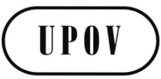 GTGP/0/7 Draft 1ORIGINAL: englischDATUM: 18. September 2014INTERNATIONALER VERBAND ZUM SCHUTZ VON PFLANZENZÜCHTUNGENINTERNATIONALER VERBAND ZUM SCHUTZ VON PFLANZENZÜCHTUNGENINTERNATIONALER VERBAND ZUM SCHUTZ VON PFLANZENZÜCHTUNGENGenfGenfGenfDokument-verweisAusgabeTitelDatum der FassungTGP/0/7Liste der TGP-Dokumente und Datum der jüngsten Ausgabe16. Oktober 2014TGP/1Allgemeine Einführung mit Erläuterungennoch nicht herausgegebenTGP/2/2Liste der von der UPOV angenommenen Prüfungsrichtlinien16. Oktober 2014TGP/3Allgemein bekannte Sortennoch nicht herausgegebenTGP/4/1Errichtung und Erhaltung von Sortensammlungen11. April 2008TGP/5Erfahrung und Zusammenarbeit bei der DUS-PrüfungEinleitungEinleitung30. Oktober 2008Abschnitt 1/2Musterverwaltungsvereinbarung für die internationale Zusammenarbeit bei der Prüfung von Sorten30. Oktober 2008Abschnitt 2/3UPOV Musterformblatt für die Anmeldung einer Sorte zur Erteilung des Sortenschutzes21. Oktober 2010Abschnitt 3/1Technischer Fragebogen in Verbindung mit der Anmeldung zum Sortenschutz auszufüllen 6. April 2005Abschnitt 4/2UPOV-Musterformblatt für die Bezeichnung einer Sortenprobe30. Oktober 2008Abschnitt 5/2UPOV-Anforderung von Prüfungsergebnissen und UPOV-Antwort auf die Anforderung von Prüfungsergebnissen30. Oktober 2008Abschnitt 6/2UPOV-Bericht über die technische Prüfung und UPOV-Sortenbeschreibung30. Oktober 2008Abschnitt 7/2UPOV-Zwischenbericht über die technische Prüfung30. Oktober 2008Abschnitt 8/1 Zusammenarbeit bei der Prüfung6. April 2005Abschnitt 9/1 Liste der Arten, an denen praktische technische Kenntnisse erworben oder für die nationale Richtlinien aufgestellt wurden6. April 2005Abschnitt 10/3Mitteilung zusätzlicher Merkmale16. Oktober 2014Abschnitt 11/1Beispiele für Verfahren und Verträge bezüglich des vom Züchter eingereichten Materials30. Oktober 2008TGP/6/1Organisation der DUS-PrüfungAbschnitt 1/1 Einführung6. April 2005Abschnitt 2/1 Beispiele für die Organisation der DUS-Prüfung6. April 2005Abschnitt 3/1 Erklärung zu den Bedingungen für die Prüfung einer Sorte aufgrund der durch oder für den Züchter durchgeführten Anbau-prüfungen und sonstigen Untersuchungen6. April 2005TGP/7/4Erstellung von Prüfungsrichtlinien16. Oktober 2014TGP/8/2Prüfungsanlage und Verfahren für die Prüfung der Unterscheidbarkeit, der Homogenität und der Beständigkeit16. Oktober 2014TGP/9/1Prüfung der Unterscheidbarkeit11. April 2008TGP/10/1Prüfung der Homogenität30. Oktober 2008TGP/11/1Prüfung der Beständigkeit20. Oktober 2011TGP/12/2Anleitung zu bestimmten physiologischen Merkmalen1. November 2012TGP/13/1Beratung für neue Typen und Arten22. Oktober 2009TGP/14/2Glossar der in den UPOV-Dokumenten verwendeten Begriffe24. Oktober 2013TGP/15/1Anleitung zur Verwendung biochemischer und molekularer Marker bei der Prüfung der Unterscheidbarkeit, Homogenität und Beständigkeit (DUS)24. Oktober 2013